2019项目绩效公示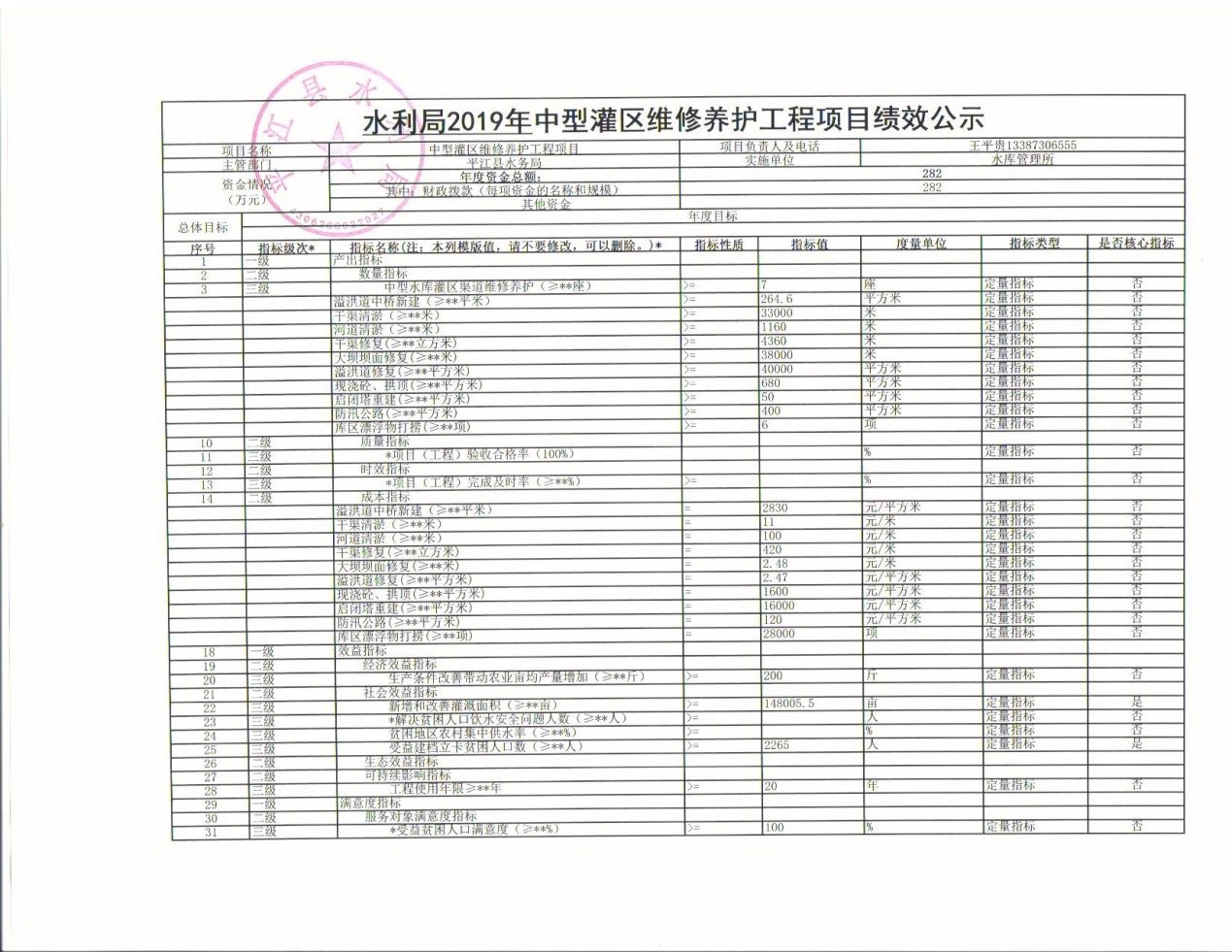 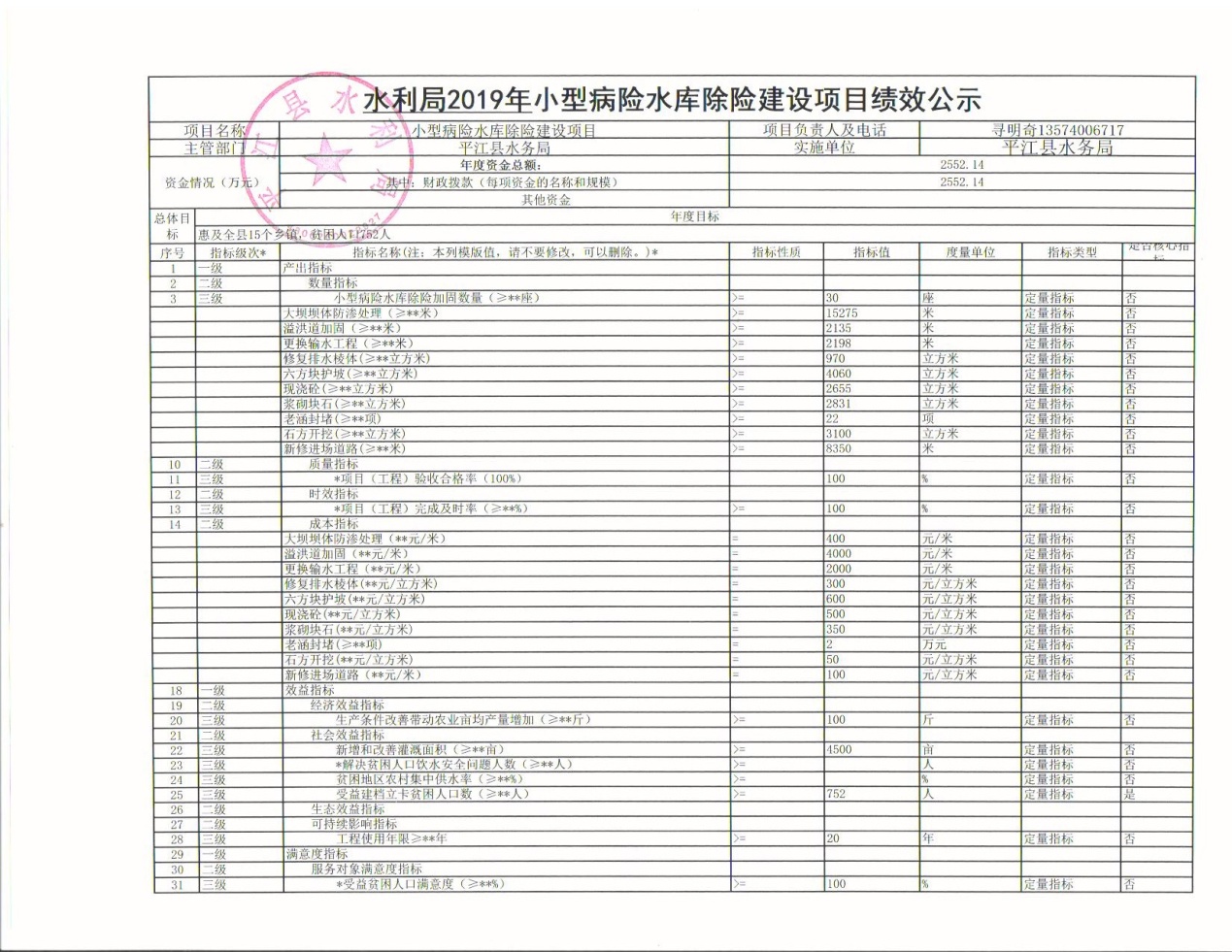 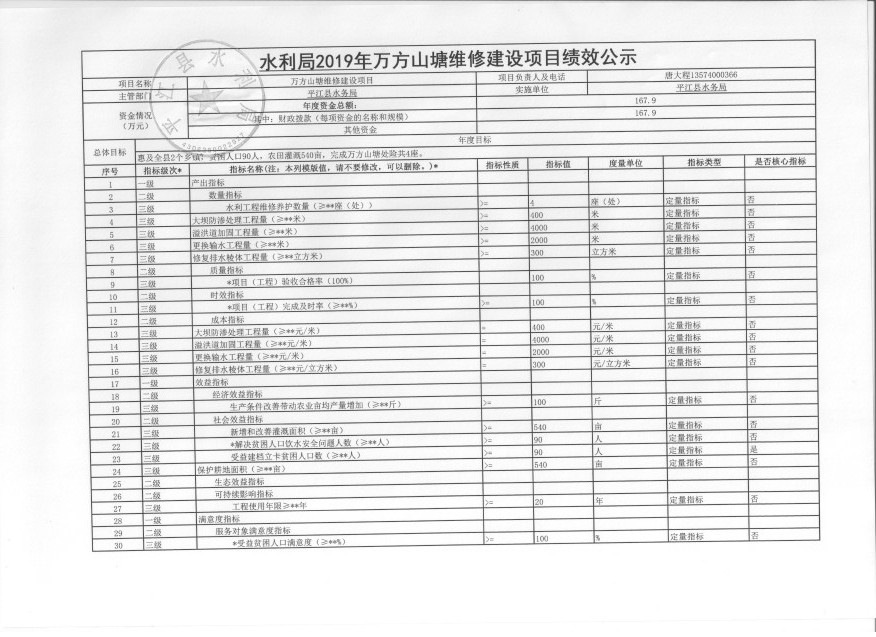 